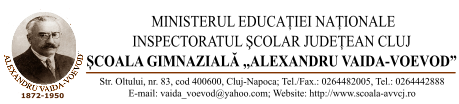                                                                                                                                       Aprobat,Director,  Matilda Camilia ZANC DOAMNA DIRECTOR,Se completează de către părinte/tutore/susținător legal al elevului	Subsemnatul (a)................................................................................părinte/tutore/susținător legal al elevului (elevei)...............................................................................,din clasa....................., vă rog să aprobați motivarea absențelor pentru fiul (fiica) meu/mea, pentru zilele de .............................., însumând un număr de ......................ore.	Motivul acestei solicitări este următorul:_______________________________________________________________________________________________________________________________________________________________________________________________________________________________________________________________________________________________________________________________________________________________________________________________________________.       Data:	                             Semnătura:............................     			...........................Se completează de către învățător/diriginteNumărul de ore pentru care a mai solicitat motivare până la această dată  (pe parcursul semestrului în curs): ..................ore.Învățător/Diriginte     						                                                    Data: (nume, prenume,semnătură)__________________________ 	                                                 __________________				                                                                                                                                                    Aprobat,Director,  Matilda Camilia ZANC DOAMNA DIRECTOR,Se completează de către părinte/tutore/susținător legal al elevului	Subsemnatul (a)................................................................................părinte/tutore/susținător legal al elevului (elevei)...............................................................................,din clasa....................., vă rog să aprobați motivarea absențelor pentru fiul (fiica) meu/mea, pentru zilele de .............................., însumând un număr de ......................ore.	Motivul acestei solicitări este următorul:_______________________________________________________________________________________________________________________________________________________________________________________________________________________________________________________________________________________________________________________________________________________________________________________________________________.       Data:	                               Semnătura:............................                                	            ................................Se completează de către învățător/diriginteNumărul de ore pentru care a mai solicitat motivare până la această dată  (pe parcursul semestrului în curs):..................ore.Învățător/Diriginte 									           Data: (nume, prenume,semnătură)__________________________ 	                                                 __________________									